SEPTEMBER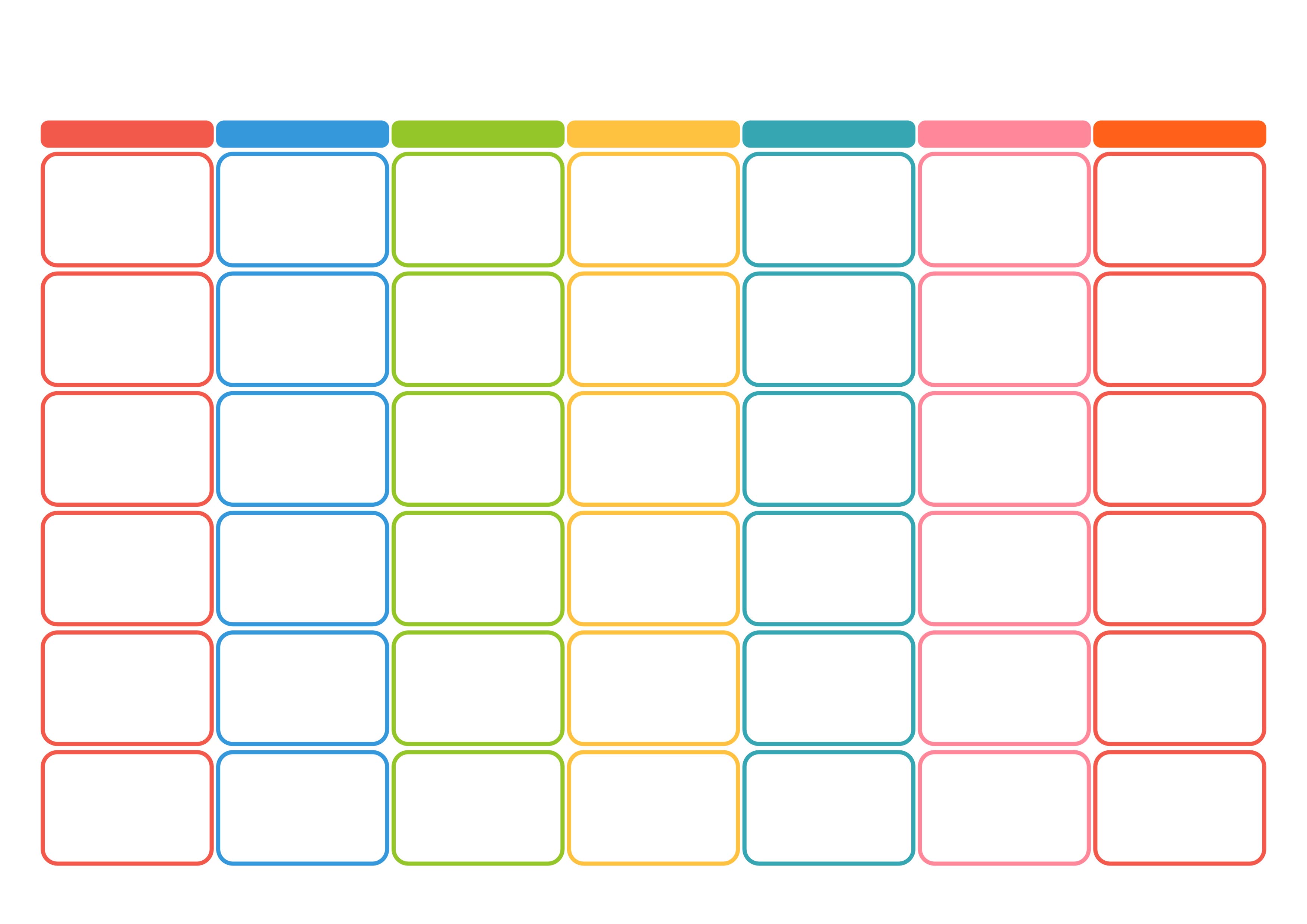 2024